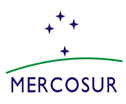 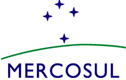 MERCOSUR/CISM/ACTA Nº 01/22XXXIX REUNIÓN DEL CONSEJO INSTITUTO SOCIAL DEL MERCOSURSe realizó el día 23 de marzo de 2022, en ejercicio de la Pro Tempore de Paraguay (PPTP), la XXXIX Reunión Ordinaria del Consejo del Instituto Social del MERCOSUR, por sistema de videoconferencia de conformidad con lo dispuesto en la Resolución GMC N° 19/12, con la presencia de las delegaciones de de Argentina, Brasil, Paraguay y Uruguay y los miembros alternos de Foro Consultivo de Concertación Política del MERCOSUR (FCCP), conforme a la Dec.CMC N° 05/21.Se contó con la participación del Encargado de Despacho del Instituto Social del MERCOSUR (ISM), Víctor Lezcano y el equipo técnico del ISM.La lista de participantes consta en el Anexo I.La PPTP dio la bienvenida a las delegaciones, agradeciendo la presencia de estas y puso a consideración la agenda de la reunión, la cual fue aprobada. La agenda consta en el Anexo II.Los temas tratados fueron los siguientes:ACTIVIDADES DEL ISM REALIZADAS Y PREVISTAS DURANTE LA PRESIDENCIA PRO TEMPORE DE PARAGUAY 2022El Encargado de Despacho del ISM, Sr Victor Lezcano realizó un breve informe sobre la situación actual del ISM, la agenda prevista y los resultados de la Auditoría Interna recientemente realizada.Encuentro de Puntos Focales de Investigación de Ministerios y Áreas Sociales del MERCOSURPor su parte, la Lic Carmen García del ISM realizó un recuento de lo acordado en el encuentro de Puntos Focales de Investigación de Ministerios y áreas sociales del MERCOSUR realizada el pasado 16 de marzo de 2021, que incluye la propuesta de realización de las siguientes actividades: Estudio de perfiles de protección social de los Estados Partes del MERCOSUR, Diplomado en Protección Social, Seminario y publicación sobre Protección Social en MERCOSUR y desafíos en la post pandemia, Seminario Internacional sobre acciones para la recuperación económica, post pandemia COVID-19 en el MERCOSUR. El mismo consta como AnexoIII.	1.2   Escuela de GobiernoLas delegaciones hicieron comentarios con respecto a la Escuela de Gobierno en políticas sociales del MERCOSUR, el cual está siendo analizado dentro del Proyecto Escuela de Gobierno que se encuentra en el ámbito del FCCP. Entretanto los cursos y diplomados que realiza el ISM serán considerados en el ámbito de capacitaciones y no en el marco de la Escuela de Gobierno que aún está siendo evaluada. 	1.3 Comentarios sobre Proyecto FOCEM IVEl ISM comentó sobre el Proyecto FOCEM que fue aprobado en el año 2016 dentro del marco de Programa IV Fortalecimiento Institucional.El mismo, está estructurado en tres etapas de las cuales la primera ya fue ejecutada, quedando pendiente la conclusión de la etapa dos y tres. Al respecto, comentó que se está trabajando con la PPT para la ejecución de las etapas faltantes en el curso del presente año.	1.4 Estado actual de los Proyectos Institucionales del ISMEl Jefe del Departamento de Comunicación Renan Xavier realizó un recuento sobre el estado de situación de los siguientes proyectos •	Proyecto Juventudes y Fronteras en el MERCOSUR 70% presupuesto ejecutado•	Cooperación Técnica transfronteriza en Salud•	Campaña de Difusión e Incidencia- Dimensión Social de la IntegraciónEl mismo consta como Anexo IV:	1.5 Campaña de difusión e incidencia sobre la dimensión social de la integración. -Encuentro de puntos focales de comunicación del MERCOSURCon relación al tema, se destacó las publicaciones realizadas y los resultados de los proyectos culminados, los cuales se encuentran disponibles en el sitio web del ISM y en la biblioteca virtual del mismo.Las delegaciones agradecieron y felicitaron al ISM por los trabajos realizados y resaltaron la importancia de visibilizar y socializar los estudios realizados y resultados obtenidos.2. SITUACIÓN ADMINISTRATIVA Y FINANCIERA ISM2.1. Situación actual de aportes de los Estados ParteEl jefe de Departamento de Administración y Finanzas del Instituto, Sr. Víctor Lezcano presentó el estado de situación financiera del ISM, el cual detalla la situación actual de aportes de los Estados Partes, reflejando una proyección hasta abril de 2022 con la incorporación del director/ra ejecutiva y hasta mayo sin la mencionada incorporación. El mismo consta como ANEXO V.Al respecto, las delegaciones manifestaron que están realizando los trámites necesarios para seguir con el acompañamiento y el aporte al ISM.2.2. Designación del Nuevo director/a ejecutivo/a del ISM.La delegación de Uruguay informó que se encuentra en proceso de selección y nominación del Director del ISM y que en breve comunicará el resultado del mismo.2.3. Situación sede permanente del ISMLa PPTP se refirió a la situación de alquiler que hasta la fecha no tienen confirmación sobre el otorgamiento de una sede permanente y el mismo viene siendo abordado con el pago de alquileres en forma temporal.2.4. Reforma estructural del ISMLa PPTP comentó sobre el proceso de reforma que se está llevando a cabo en el marco de lo establecido en las Decisiones CMC N° 1/21 y 5/21, en ese sentido, se refirió al documento de trabajo circulado por la PPTP el cual se encuentra a consideración de las delegaciones para comentarios y aportes.Las delegaciones realizaron comentarios al respecto y acordaron seguir con el dialogo para implementar la Dec CMC N° 1/21, llevando en consideración la necesidad de garantizar los recursos humanos y financieros existentes a fin de salvaguardar las tareas que a la fecha se vienen realizando y permanezcan una vez que la nueva estructura entre en vigencia.PRÓXIMA REUNIÓN La próxima reunión del CISM será convocada oportunamente por la PPTP en el mes de junioANEXOSLos anexos que forman parte del Acta son los siguientes:Anexo ILista de ParticipantesAnexo IIAgenda de ReuniónAnexo IIIResultado del encuentro de los Puntos Focales de Investigación de Ministerios y Áreas Sociales del MERCOSURAnexo IVEstado actual de los Proyectos Institucionales del ISMAnexo VSituación actual de los aportes de los Estados Partes______________________________Por la de Delegación de ArgentinaVanesa Wainstein___________________________Por la Delegación de BrasilDanilo Mendonça______________________________Por la Delegación de ParaguayJosé Soler___________________________Por la Delegación de UruguayYanella Posente